НОД « Лекарственные растения».Подготовительная группа.Задачи: 1.Развивать  познавательную  активность  детей в процессе формирования представлений  о лекарственных  растениях; о правилах  их  сбора, хранения  и  применения.2.Развивать  экологическое  мышление в процессе  исследовательской  деятельности.3.Воспитывать  бережное  отношение  к  природе.Оборудование: иллюстрации  с изображением  лекарственных   растений,    корзина  с  лекарственными  растениями, экспонаты выставки лекарственных трав и средств гигиены и косметики с использованием лекарственных трав.Ход  занятия.В старину  люди  приветствовали  друг  друга  желанием  здоровья.  Давайте  по  русскому  обычаю  , мы  пожелаем  друг  другу  здоровья: посмотрим  соседу  слева  и  справа  , улыбнемся и скажем : « Доброго  здоровья!»      В древние, давние  времена  не  было  таблеток, но  зато  кругом  росли  разнообразные  травы .  Вот  и  поговорим , как люди  научились  применять  эти  травы.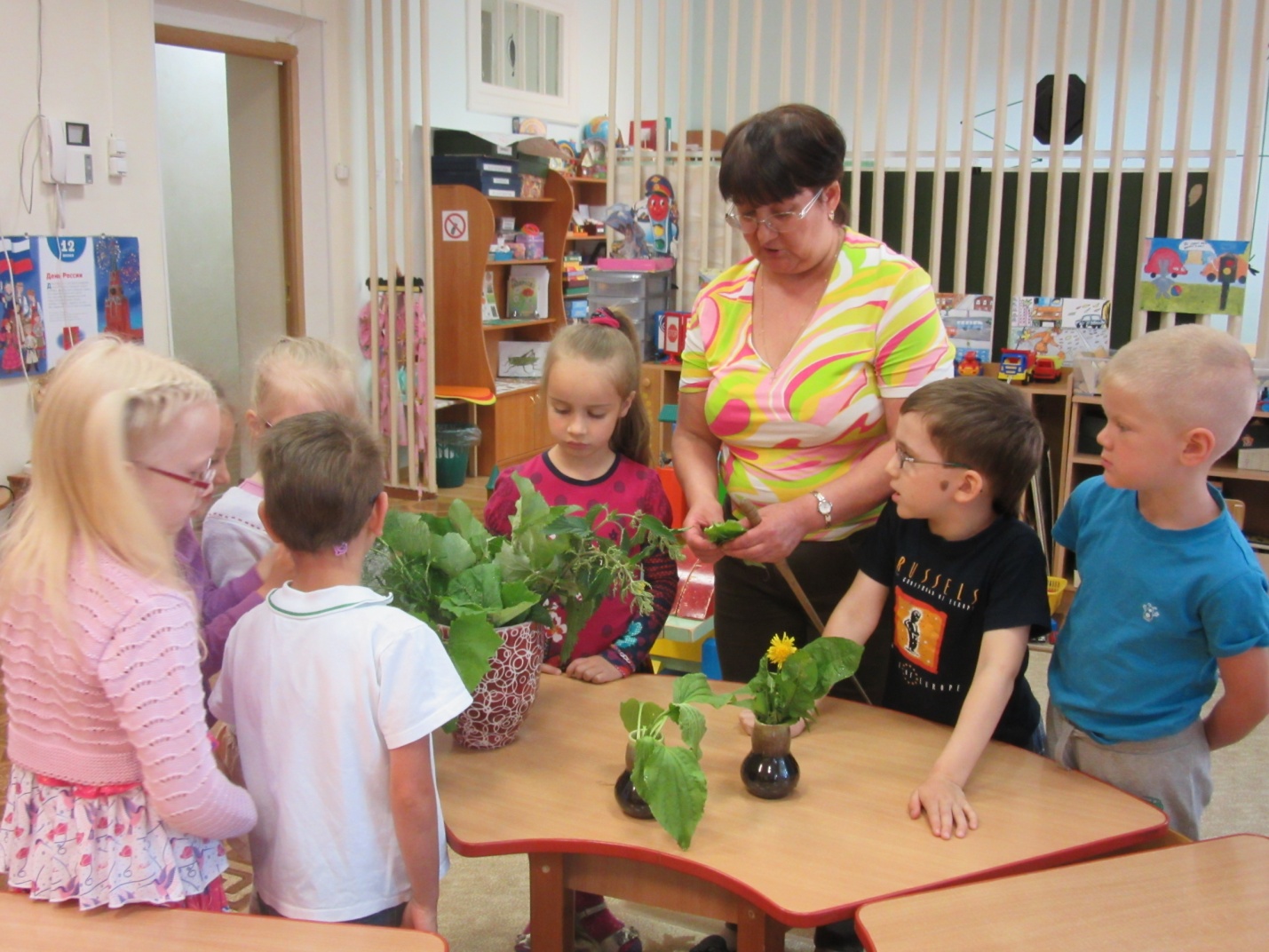 Стихотворение:Лес, как  сказочное  царство, там кругом растут лекарства.В каждой травке, в каждой ветке – и микстура и таблетки!Ну, а как и чем лечить, я  могу  вас научить!Все  лечебные растения , знаю я без исключенья!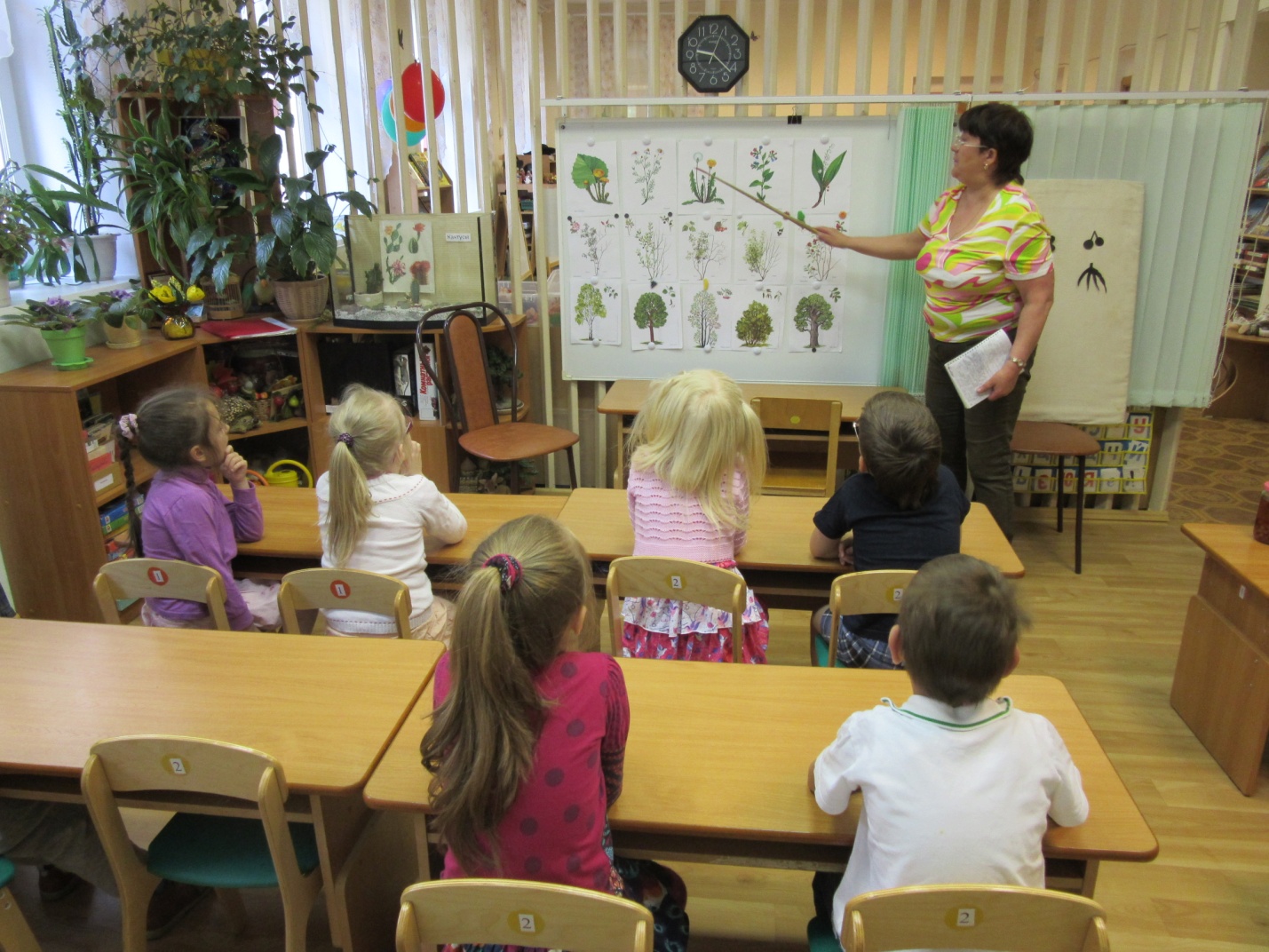 С некоторыми из лекарственных растений мы с вами сейчас познакомимся:-Раньше весенние, желтые цветы, очень необычные зеленые листья- с одной стороны лист блестящий и гладкий, а с другой стороны - он приятный и мягкий .Кто догадался, как этот цветочек называется?( мать –и- мачеха ).-А почему он так называется? (У него с одной стороны листочек теплый , мягкий –как  мамины руки, а с другой- гладкий, холодный ,как у злой мачехи из сказки « Золушка «.Дать детям листья этой травы потрогать и рассмотреть.- А кто знает ,чем же полезна эта трава? (лечить кашель, заваривают листья в горячей воде и пьют ,как чай )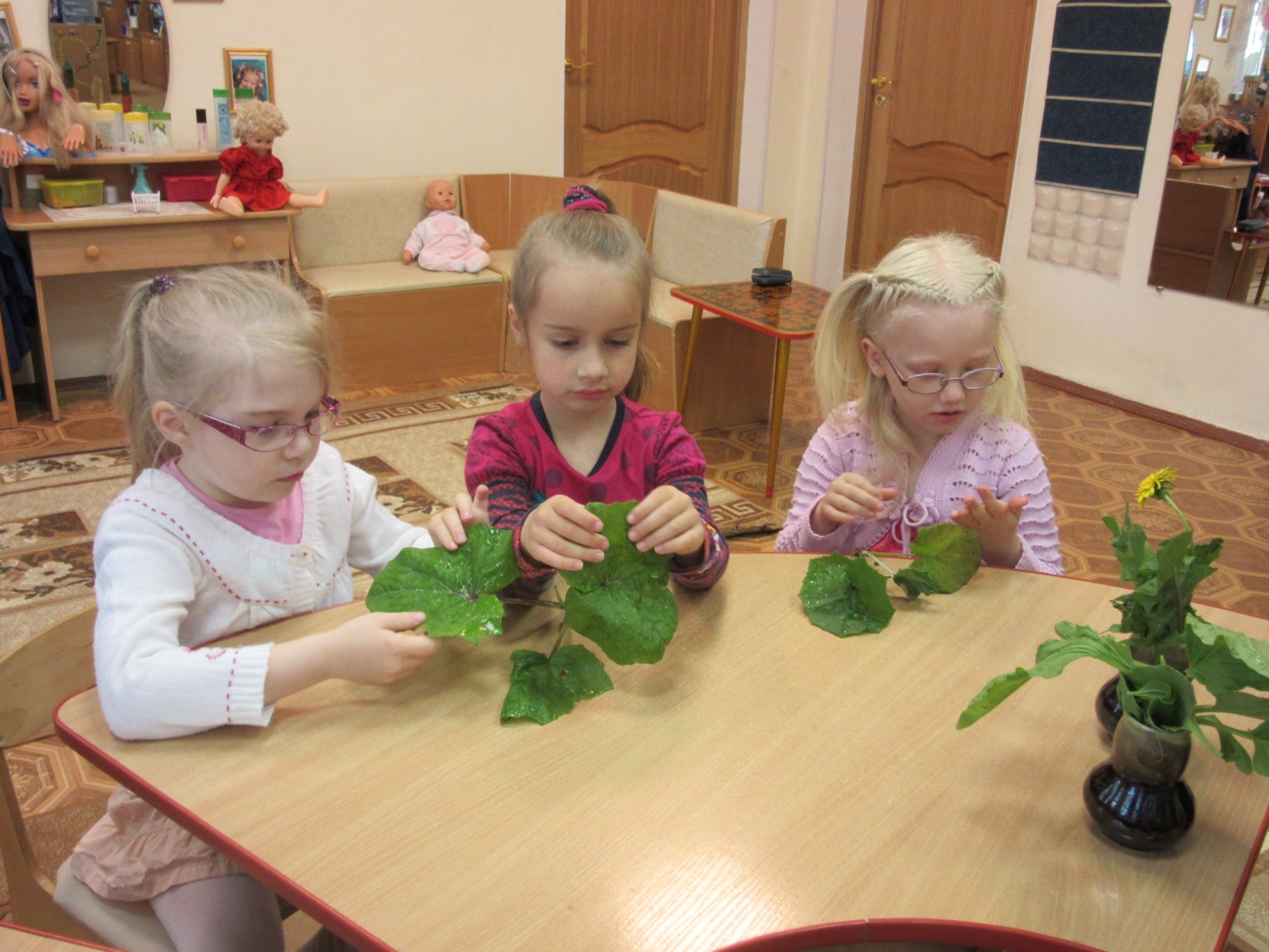 А вот портрет другой травы:-Тонкий стебелек у дорожки, на конце его сережки.На земле  лежат листки, маленькие лопушки.Нам он как хороший друг - лечит ранки ног и рук! (подорожник) -А где он растет? ( вдоль дорог ). Дать детям рассмотреть растение-Чем, значит полезен подорожник? ( если поранились, то можно приложить к этому месту чистый лист  подорожника.  Кровь останавливается и рана заживляется.) Практическое задание, приложить листик якобы на рану руки.Вот следующая загадка: Золотой и молодой, за неделю стал седой,А денечка через два - поседела голова! (одуванчик ).-А что вы знаете об этом лекарственном растении? (в одуванчике все полезно: из цветочков варят варенье, пчелы собирают нектар: из листьев и корня делают салат, в нем много витаминов.)Физкультминутка: «Одуванчик»Дождик поливает, солнышко пригревает.       Волнообразные  движенияОдуванчики на поляне растут                              Подтянуться на носочкиВетер налетел, стал дуть на одуванчики,           Движения рукамиВетер подул еще сильнее!                                      В разные стороныВдруг с головок одуванчиков полетели              Взмахи над головойБелые легкие парашютыТам ,где упали парашюты,                                      Дети приседаютВыросли новые одуванчики!                                 Медленно поднимаются.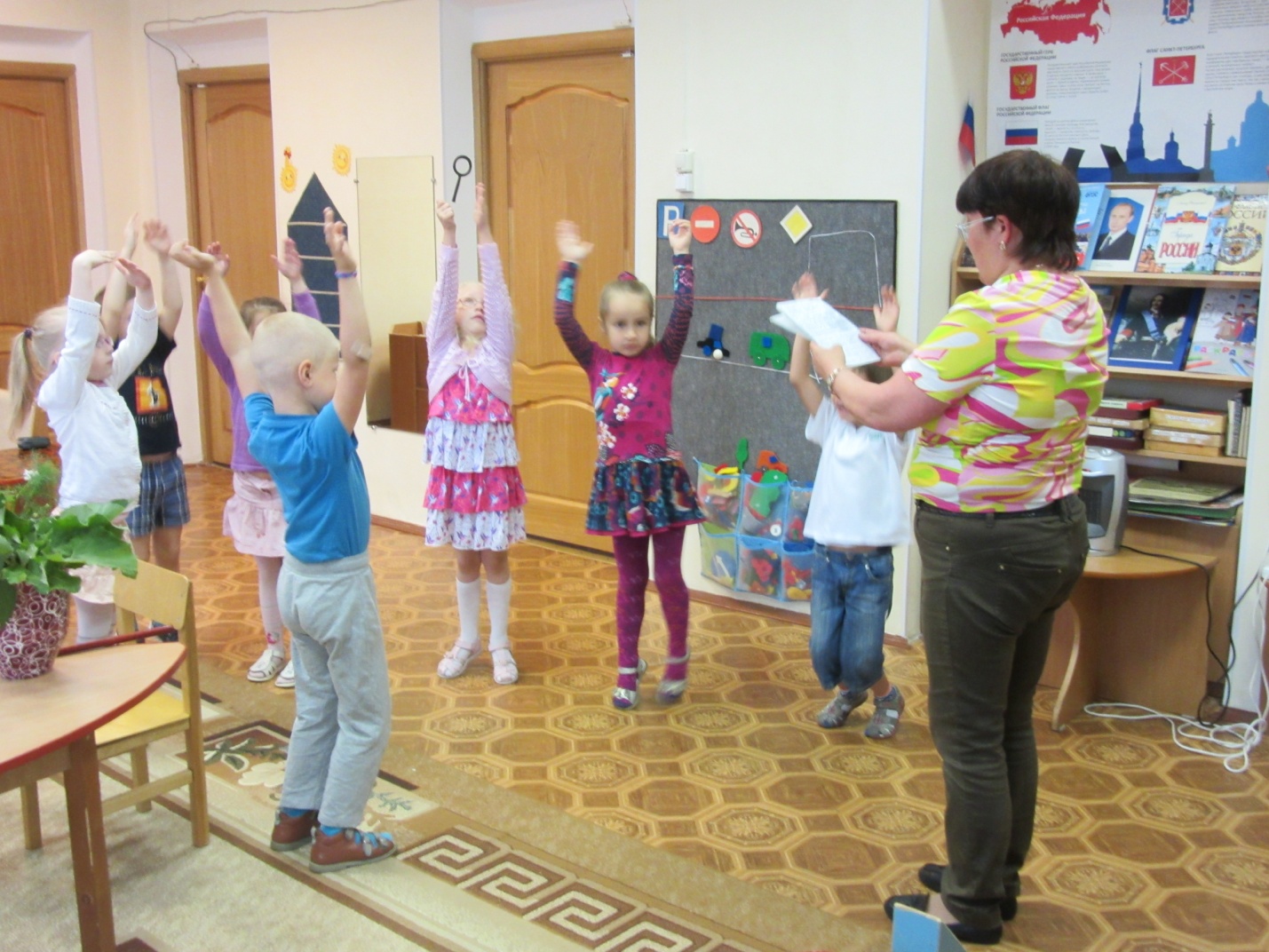 Есть трава, которую все боятся: Ах, не трогайте меня! Обожгу и без огня!- О каком растении эта загадка? ( о крапиве )-  А чем она полезна? (из молодой крапивы варят щи ,а настоем крапивы моют голову, чтобы волосы стали блестящими, красивыми.В стеблях этого растения очень прочные волокна, и в древние времена из нее делали и шили рубашки, штаны, а рыбаки делали паруса. Вспомните, как  Эльза в сказке Г.Х.Андерсена вязала заколдованным братьям рубашки.-А почему крапива обжигается?  (на листьях и стеблях растения имеются особые волоски.)  Каждый волосок- это иголка со жгучей жидкостью. Дотронулся - получай укол, а следом волдыри и зуд на коже!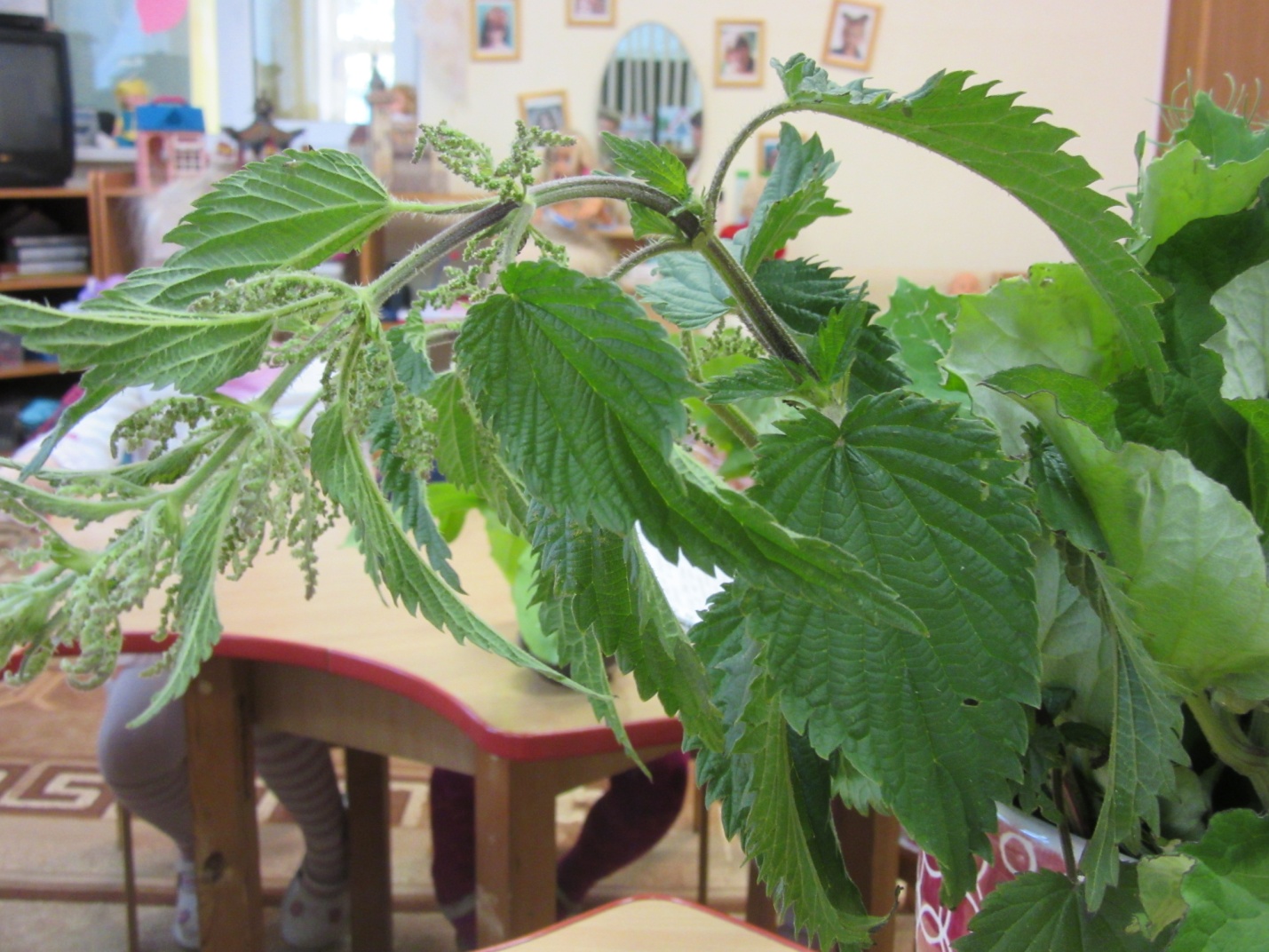 -А какой лекарственной травой горлышко лечат? Отгадайте загадку: Стоит в лесу  - кудряшка, белая рубашка.В середине золотая, кто она такая? (ромашка ).-Если поднялась температура, заболело горлышко  – надо заваривать цветы ромашки лечебной  и пить отвар.-Как вы думаете когда и где собирают лекарственные растения?( цветки собирают, когда растение цветет, а корни и корневища – поздней осенью. Собирают в сухую погоду, сушат в тени , под навесом .Нельзя собирать в городе, около дорог .Почему?(растения загрязнены!).Высушенные растения хранят в бумажных и холщевых мешках, коробках.Запрещается сбор редких лекарственных растений , занесенных в Красную книгу.-Кто знает такие растения? (ландыш, пион, корень женьшеня и т. д. )Показ их в Красной книге .-А являются ли лекарственными кусты и деревья? (да, например ягоды облепихи, боярышника, малины, брусники ,шиповника и т.д. А у березы полезны и почки  и листья. У дуба очень полезна кора.) Рассказ сопровождается показом картинок, плодов, ягод и коры дуба.Рассмотрение  экспонатов выставки  косметических средств  из лекарственных растений.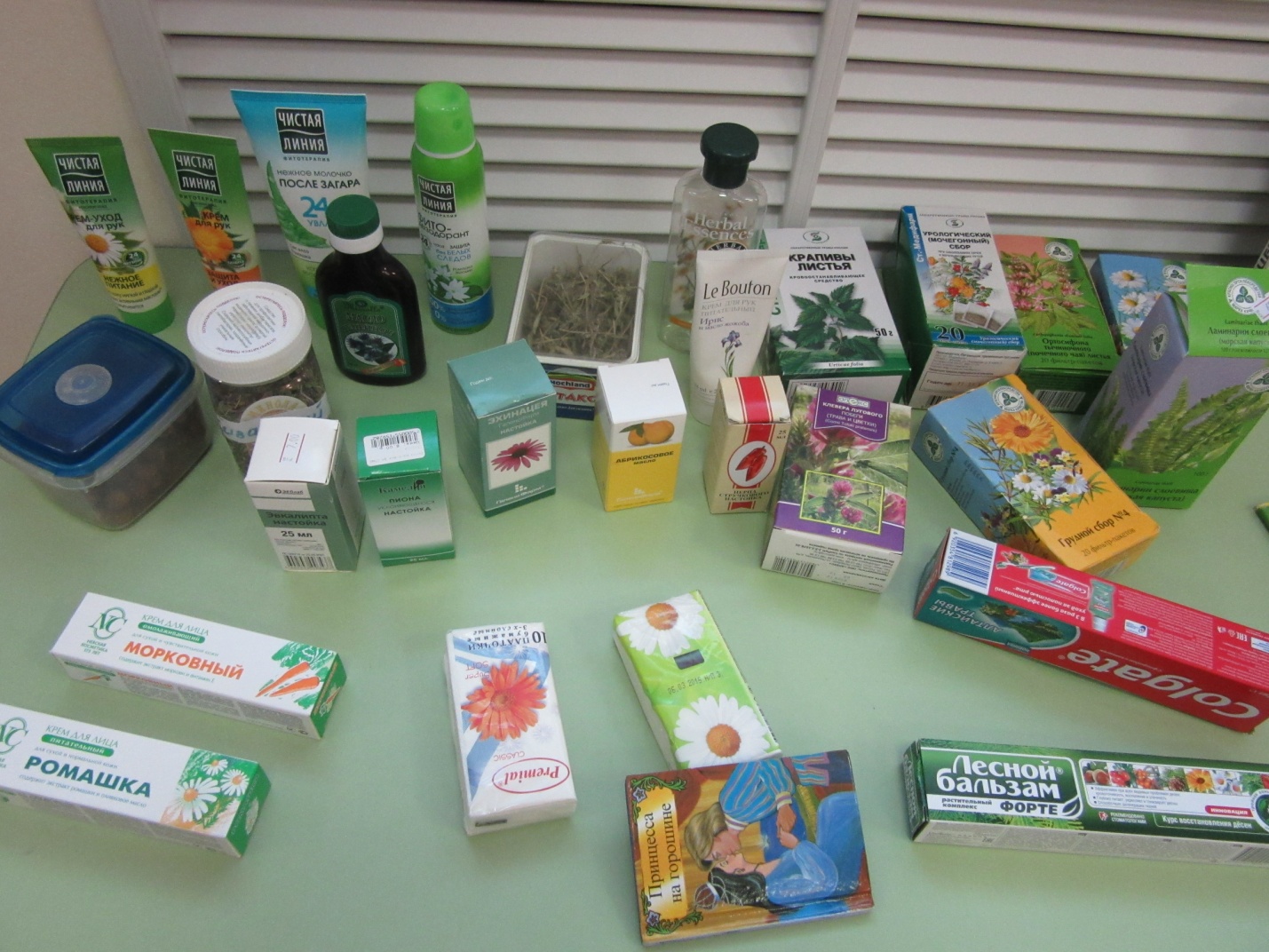 Итог.Практическое  задание.1.К вам в гости пришел мишка (игрушка), у него сильно заболело горлышко. Посоветуйте, как ему помочь?2.А у  лисички сильный кашель. Что ей подскажите?3.У зайки бледное лицо, упадок сил . Как ему помочь?